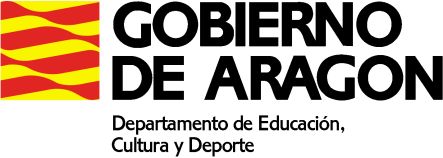 PLAN DE ACTIVIDADES DURANTE LA SUSPENSION DE LAS CLASES LECTIVAS PRESENCIALES (27 de abril a 8 de mayo de 2020)CURSO: 1º ESPAMATERIA: MATEMÁTICASPROFESOR/A: Ernesto Huici Campillos	MAIL del docente: ecasacanal@gmail.comPropuesta diferenciada de actividades para el alumnado según tengan el primer examen  aprobado o suspenso. Alumnado con el primer examen aprobado: Continuaremos avanzando en los temas de Geometría.Alumnado con el primer examen suspenso: Repasaremos los contenidos que estudiamos hasta el 14 de Marzo y realizaréis actividades que os propondré de los temas 1 a 4. La correcta realización de las actividades propuestas, una vez que me las enviéis y os dé el visto bueno, servirá para recuperar esa parte. ACTIVIDADES SEMANA 6 Alumnado con el primer examen suspenso:Tema 1: “Los números Naturales” Ejercicios: 1, 2, 3, 4 y 5 de la página 27. Ejercicio 8 de la página 28.Alumnado con el primer examen aprobado:Parece que no se han podido hacer las actividades de la semana 4, por lo que vamos a darnos más tiempo para hacer las actividades que ya indiqué en  para esa semana 4.ACTIVIDADES SEMANA 7 Alumnado con el primer examen suspenso:Tema 1: “Los números Naturales” Ejercicios: 9 y 10; problemas: 11 a 15.Alumnado con el primer examen aprobado:También ha habido retraso en las actividades propuestas para la semana 5. Nos concedemos esta semana para ponernos al día.Como siempre estamos atentos/as al correo electrónico para mantener el contacto de cualquier cuestión que queramos aclarar.